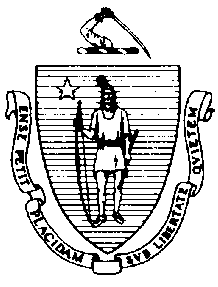 The Executive Office of Health and Human ServicesDepartment of Public HealthBureau of Environmental HealthCommunity Sanitation Program67 Forest Street, Suite # 100Marlborough, MA 01752Phone: 617-695-7446January 26, 2021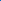 Kristie Ladoucer, Superintendent MCI Framingham99 Loring DriveFramingham, MA 01702			(electronic copy)Re: Facility Inspection – South Middlesex Correctional Center, FraminghamDear Superintendent Ladoucer:In accordance with M.G.L. c. 111, §§ 5, 20, and 21, as well as Massachusetts Department of Public Health (Department) Regulations 105 CMR 451.000: Minimum Health and Sanitation Standards and Inspection Procedures for Correctional Facilities; 105 CMR 480.000: Storage and Disposal of Infectious or Physically Dangerous Medical or Biological Waste (State Sanitary Code, Chapter VIII); 105 CMR 590.000: Minimum Sanitation Standards for Food Establishments (State Sanitary Code Chapter X); the 2013 Food Code; 105 CMR 500.000 Good Manufacturing Practices for Food; and 105 CMR 205.000 Minimum Standards Governing Medical Records and the Conduct of Physical Examinations in Correctional Facilities; the Department’s Community Sanitation Program (CSP) conducted an inspection of the South Middlesex Correctional Center on January 23, 2021 accompanied by Deputy Superintendent Lynn Lizotte. Violations noted during the inspection are listed below including 14 repeat violations:Should you have any questions, please don’t hesitate to contact me.									Sincerely, 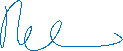 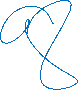 									Amy Riordan, MPH									Field Supervisor, EAIII, CSP, BEHcc: 	Monica Bharel, MD, MPH, Commissioner, DPHJana Ferguson, Director, BEH	Steven Hughes, Director, CSP, BEHMarylou Sudders, Secretary, Executive Office of Health and Human Services 	(electronic copy)	Carol A. Mici, Commissioner, DOC   					(electronic copy)Thomas Turco, Secretary, EOPSS						(electronic copy)Timothy Gotovich, Director, Policy Development and Compliance Unit 	(electronic copy)	Thomas Mensah, EHSO  							(electronic copy)Alexandra DePalo, Interim Health Director, Framingham Health Department  	(electronic copy)	Clerk, Massachusetts House of Representatives	Clerk, Massachusetts SenateHEALTH AND SAFETY VIOLATIONS(* indicates conditions documented on previous inspection reports)2nd FLOORHallway	No Violations NotedOffice # 249	No Violations NotedCells	105 CMR 451.353	Interior Maintenance: Light damaged in room # 250  Bathroom 2-4105 CMR 451.123	Maintenance: Soap scum on walls in shower # 3105 CMR 451.130	Plumbing: Plumbing not maintained in good repair, shower # 1 leaking105 CMR 451.123	Maintenance: Floors rusted in shower # 1 and 2Bathroom 2-3105 CMR 451.123	Maintenance: Soap scum on walls in shower # 1-3Bathroom 2-2105 CMR 451.123*	Maintenance: Walls and floors stained brown in shower # 1 and 2105 CMR 451.123	Maintenance: Soap scum on floor in shower # 1 and 2105 CMR 451.130	Plumbing: Plumbing not maintained in good repair, faucet loose at sink # 1105 CMR 451.123	Maintenance: Wall tiles damaged outside of showerBathroom 2-1105 CMR 451.123*	Maintenance: Floor paint damaged in shower # 1, 2 and 3105 CMR 451.123	Maintenance: Floor paint damaged in shower # 2105 CMR 451.123*	Maintenance: Walls and floors stained brown in shower # 3105 CMR 451.123*	Maintenance: Floor drain loose in shower # 3105 CMR 451.123	Maintenance: Floor drain loose in shower # 1Closet 2-A105 CMR 451.353	Interior Maintenance: Missing light shieldVisiting Area	No Violations NotedMedical Medical Exam Room (#14)	No Violations NotedMedical Services (HSU #15)105 CMR 451.353	Interior Maintenance: Ceiling tiles missing105 CMR 451.130	Plumbing: Plumbing not maintained in good repair, toilet brokenMedical Room (in HSU)No Violations NotedToxic Caustic Room105 CMR 451.353*	Interior Maintenance: Ceiling water damaged and unfinished105 CMR 451.350*	Structural Maintenance: Ceiling severely water damagedMedical Waste Storage (in Toxic Caustic Room)105 CMR 480.500(A)(3)*	Procedures; Records; Record-Keeping Log: Generator had no written documentation for blood borne pathogen training105 CMR 480.425	Tracking Medical or Biological Waste for Treatment: Missing documentation confirming shipment received within 30 days at treatment facilityBreak Room  105 CMR 451.200	Food Storage, Preparation and Service: Food storage not in compliance with                 105 CMR 590.000, uncovered utensilsBASEMENTDining Area  	No Violations NotedMain Kitchen  FC 6-501.12(A)*	Maintenance and Operation; Cleaning: Facility not cleaned properly, mouse droppings observed FC 6-501.11*	Maintenance and Operation; Repairing: Facility not in good repair, pipe insulation damagedDishwasher AreaFC 5-205.15(B)*	Plumbing System, Operations and Maintenance: Plumbing system not maintained in good repair, sink leakingDishwasher Storage Area  	No Violations NotedToxic Caustic Room  				No Violations NotedLoading Dock 	No Violations NotedWalk-in Freezer	No Violations NotedWalk-in Refrigerator	No Violations NotedDry Goods  FC 6-501.12(A)*	Maintenance and Operation; Cleaning: Facility not cleaned properly, mouse droppings observed Recreational Room105 CMR 451.353	Interior Maintenance: Floor paint damaged Mop Closet (across from Gym)	No Violations NotedObservations and Recommendations The inmate population was 25 at the time of inspection.During the COVID-19 pandemic there have been several changes made to the conduct of inspections for the CSP, one of those changes made include reducing the amount of time CSP inspectors spend at one facility during an inspection. During the most recent inspection of your facility the CSP conducted an abbreviated inspection of your facility focusing on those areas that have historically shown up on past reports as well as areas of high concern for health and safety. The focused inspection was conducted in an effort to reduce COVID-19 exposure to facility staff, inmates and CSP inspectors, because of this, the inspection report is significantly shortened. We hope to return to standard inspectional procedures soon.This facility does not comply with the Department’s Regulations cited above. In accordance with 105 CMR 451.404, please submit a plan of correction within 10 working days of receipt of this notice, indicating the specific corrective steps to be taken, a timetable for such steps, and the date by which correction will be achieved. The plan should be signed by the Superintendent or Administrator and submitted to my attention, at the address listed above.To review the specific regulatory requirements please visit our website at www.mass.gov/dph/dcs and click on "Correctional Facilities" (available in both PDF and RTF formats).To review the Food Establishment Regulations or download a copy, please visit the Food Protection website at www.mass.gov/dph/fpp and click on "Retail food". Then under DPH Regulations and FDA Code click "Merged Food Code" or "105 CMR 590.000 - State Sanitary Code Chapter X - Minimum Sanitation Standards for Food Establishments".To review the Labeling regulations please visit the Food Protection website at www.mass.gov/dph/fpp and click on “Food Protection Program regulations”. Then under Food Processing click “105 CMR 500.000: Good Manufacturing Practices for Food”.This inspection report is signed and certified under the pains and penalties of perjury.									Sincerely,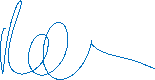 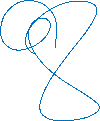 									Amy Riordan, MPH													Field Supervisor, EA III, CSP, BEHCHARLES D. BAKERGovernorKARYN E. POLITOLieutenant Governor  